法人单位基本情况表    号：M L K 1 0 1 — 1 表制定机关：国  家  统  计  局文       号： 国 统 字〔2021〕 117 号有效期至：2 0 2 3  年  1  月单位负责人：    统计负责人：     填表人：      填表人联系电话（手机） :      填 表 日 期： 20    年    月    日（法人单位在此盖章）说明： 新增单位填报时，表中企业主要经济指标和非企业单位主要经济指标填全年预计数。产业活动单位基本情况表     号：M L K 1 0 1 — 2 表制定机关：国  家  统  计  局文    号：国统字〔2021〕 117 号有效期至：2 0 2 3  年  1  月单位负责人：      统计负责人：     填表人：    填表人联系电话（手机） :      填表日期： 20    年    月    日（产业活动单位在此盖章）说明： 新增单位填报时，表中经营性单位收入和非经营性单位支出（费用） 填全年预计数。《中华人民共和国统计法》第七条规定： 国家机关、企业事业单位和其他组织及个体工商户和个人等统计调查对象，必须依照本法和国家有关规定，真实、准确、完整、及时地提供统计调查所需的资料，不得提供不真 实或者不完整的统计资料，不得迟报、拒报统计资料。《中华人民共和国统计法》第九条规定：统计机构和统计人员对在统计工作中知悉的国家秘密、商业秘密和个人信息，应当予以保密。《中华人民共和国统计法》第七条规定： 国家机关、企业事业单位和其他组织及个体工商户和个人等统计调查对象，必须依照本法和国家有关规定，真实、准确、完整、及时地提供统计调查所需的资料，不得提供不真 实或者不完整的统计资料，不得迟报、拒报统计资料。《中华人民共和国统计法》第九条规定：统计机构和统计人员对在统计工作中知悉的国家秘密、商业秘密和个人信息，应当予以保密。《中华人民共和国统计法》第七条规定： 国家机关、企业事业单位和其他组织及个体工商户和个人等统计调查对象，必须依照本法和国家有关规定，真实、准确、完整、及时地提供统计调查所需的资料，不得提供不真 实或者不完整的统计资料，不得迟报、拒报统计资料。《中华人民共和国统计法》第九条规定：统计机构和统计人员对在统计工作中知悉的国家秘密、商业秘密和个人信息，应当予以保密。《中华人民共和国统计法》第七条规定： 国家机关、企业事业单位和其他组织及个体工商户和个人等统计调查对象，必须依照本法和国家有关规定，真实、准确、完整、及时地提供统计调查所需的资料，不得提供不真 实或者不完整的统计资料，不得迟报、拒报统计资料。《中华人民共和国统计法》第九条规定：统计机构和统计人员对在统计工作中知悉的国家秘密、商业秘密和个人信息，应当予以保密。《中华人民共和国统计法》第七条规定： 国家机关、企业事业单位和其他组织及个体工商户和个人等统计调查对象，必须依照本法和国家有关规定，真实、准确、完整、及时地提供统计调查所需的资料，不得提供不真 实或者不完整的统计资料，不得迟报、拒报统计资料。《中华人民共和国统计法》第九条规定：统计机构和统计人员对在统计工作中知悉的国家秘密、商业秘密和个人信息，应当予以保密。01统一社会信用代码                                   □□□□□□□□□□□□□□□□□□尚未领取统一社会信用代码的填写原组织机构代码 □□□□□□□□ － □统一社会信用代码                                   □□□□□□□□□□□□□□□□□□尚未领取统一社会信用代码的填写原组织机构代码 □□□□□□□□ － □统一社会信用代码                                   □□□□□□□□□□□□□□□□□□尚未领取统一社会信用代码的填写原组织机构代码 □□□□□□□□ － □《中华人民共和国统计法》第七条规定： 国家机关、企业事业单位和其他组织及个体工商户和个人等统计调查对象，必须依照本法和国家有关规定，真实、准确、完整、及时地提供统计调查所需的资料，不得提供不真 实或者不完整的统计资料，不得迟报、拒报统计资料。《中华人民共和国统计法》第九条规定：统计机构和统计人员对在统计工作中知悉的国家秘密、商业秘密和个人信息，应当予以保密。《中华人民共和国统计法》第七条规定： 国家机关、企业事业单位和其他组织及个体工商户和个人等统计调查对象，必须依照本法和国家有关规定，真实、准确、完整、及时地提供统计调查所需的资料，不得提供不真 实或者不完整的统计资料，不得迟报、拒报统计资料。《中华人民共和国统计法》第九条规定：统计机构和统计人员对在统计工作中知悉的国家秘密、商业秘密和个人信息，应当予以保密。《中华人民共和国统计法》第七条规定： 国家机关、企业事业单位和其他组织及个体工商户和个人等统计调查对象，必须依照本法和国家有关规定，真实、准确、完整、及时地提供统计调查所需的资料，不得提供不真 实或者不完整的统计资料，不得迟报、拒报统计资料。《中华人民共和国统计法》第九条规定：统计机构和统计人员对在统计工作中知悉的国家秘密、商业秘密和个人信息，应当予以保密。《中华人民共和国统计法》第七条规定： 国家机关、企业事业单位和其他组织及个体工商户和个人等统计调查对象，必须依照本法和国家有关规定，真实、准确、完整、及时地提供统计调查所需的资料，不得提供不真 实或者不完整的统计资料，不得迟报、拒报统计资料。《中华人民共和国统计法》第九条规定：统计机构和统计人员对在统计工作中知悉的国家秘密、商业秘密和个人信息，应当予以保密。《中华人民共和国统计法》第七条规定： 国家机关、企业事业单位和其他组织及个体工商户和个人等统计调查对象，必须依照本法和国家有关规定，真实、准确、完整、及时地提供统计调查所需的资料，不得提供不真 实或者不完整的统计资料，不得迟报、拒报统计资料。《中华人民共和国统计法》第九条规定：统计机构和统计人员对在统计工作中知悉的国家秘密、商业秘密和个人信息，应当予以保密。02单 位 详 细 名 称：                                单 位 详 细 名 称：                                单 位 详 细 名 称：                                《中华人民共和国统计法》第七条规定： 国家机关、企业事业单位和其他组织及个体工商户和个人等统计调查对象，必须依照本法和国家有关规定，真实、准确、完整、及时地提供统计调查所需的资料，不得提供不真 实或者不完整的统计资料，不得迟报、拒报统计资料。《中华人民共和国统计法》第九条规定：统计机构和统计人员对在统计工作中知悉的国家秘密、商业秘密和个人信息，应当予以保密。《中华人民共和国统计法》第七条规定： 国家机关、企业事业单位和其他组织及个体工商户和个人等统计调查对象，必须依照本法和国家有关规定，真实、准确、完整、及时地提供统计调查所需的资料，不得提供不真 实或者不完整的统计资料，不得迟报、拒报统计资料。《中华人民共和国统计法》第九条规定：统计机构和统计人员对在统计工作中知悉的国家秘密、商业秘密和个人信息，应当予以保密。《中华人民共和国统计法》第七条规定： 国家机关、企业事业单位和其他组织及个体工商户和个人等统计调查对象，必须依照本法和国家有关规定，真实、准确、完整、及时地提供统计调查所需的资料，不得提供不真 实或者不完整的统计资料，不得迟报、拒报统计资料。《中华人民共和国统计法》第九条规定：统计机构和统计人员对在统计工作中知悉的国家秘密、商业秘密和个人信息，应当予以保密。《中华人民共和国统计法》第七条规定： 国家机关、企业事业单位和其他组织及个体工商户和个人等统计调查对象，必须依照本法和国家有关规定，真实、准确、完整、及时地提供统计调查所需的资料，不得提供不真 实或者不完整的统计资料，不得迟报、拒报统计资料。《中华人民共和国统计法》第九条规定：统计机构和统计人员对在统计工作中知悉的国家秘密、商业秘密和个人信息，应当予以保密。《中华人民共和国统计法》第七条规定： 国家机关、企业事业单位和其他组织及个体工商户和个人等统计调查对象，必须依照本法和国家有关规定，真实、准确、完整、及时地提供统计调查所需的资料，不得提供不真 实或者不完整的统计资料，不得迟报、拒报统计资料。《中华人民共和国统计法》第九条规定：统计机构和统计人员对在统计工作中知悉的国家秘密、商业秘密和个人信息，应当予以保密。03法定代表人（单位负责人）       :                       法定代表人（单位负责人）       :                       法定代表人（单位负责人）       :                       04单位所在地区划及详细地址省(自治区、直辖市) 乡(镇、街道办事处)单位所在地区划及详细地址省(自治区、直辖市) 乡(镇、街道办事处)单位所在地区划及详细地址省(自治区、直辖市) 乡(镇、街道办事处)单位所在地区划及详细地址省(自治区、直辖市) 乡(镇、街道办事处)区划代码(统计机构填写)   □□□□□□— □□□— □□□ 市(地、州、盟)            县(市、区、旗)村(居)委会                     街（路）、门牌号区划代码(统计机构填写)   □□□□□□— □□□— □□□ 市(地、州、盟)            县(市、区、旗)村(居)委会                     街（路）、门牌号区划代码(统计机构填写)   □□□□□□— □□□— □□□ 市(地、州、盟)            县(市、区、旗)村(居)委会                     街（路）、门牌号区划代码(统计机构填写)   □□□□□□— □□□— □□□ 市(地、州、盟)            县(市、区、旗)村(居)委会                     街（路）、门牌号15单位注册地区划及详细地址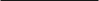 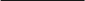 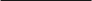 省(自治区、直辖市)乡(镇、街道办事处)单位注册地区划及详细地址省(自治区、直辖市)乡(镇、街道办事处)单位注册地区划及详细地址省(自治区、直辖市)乡(镇、街道办事处)单位注册地区划及详细地址省(自治区、直辖市)乡(镇、街道办事处)单位注册地区划及详细地址省(自治区、直辖市)乡(镇、街道办事处)单位注册地区划及详细地址省(自治区、直辖市)乡(镇、街道办事处)单位注册地区划及详细地址省(自治区、直辖市)乡(镇、街道办事处)单位注册地区划及详细地址省(自治区、直辖市)乡(镇、街道办事处)05联系方式   长途区号 固定电话 移动电话 传真号码 邮政编码□□□□□□□□□□□□□- □□□□□□□□□□□□□□□□□□□□□□□□□- □□□□□□□□□□□□□□□□□□□□□□□□□- □□□□□□□□□□□□□□□□□□□□□□□□□- □□□□□□□□□□□□□□□□□□□□□□□□□- □□□□□□□□□□□□□□□□□□□□□□□□□- □□□□□□□□□□□□□□□□□□□□□□□□□- □□□□□□□□□□□□□□□□□□□□□□□□□- □□□□□□□□□□□□□□□□□□□□□□□□□- □□□□□□□□□□□□□□□□□□□□□□□□□- □□□□□□□□□□□□□□□□□□□□□□□□□- □□□□□□□□□□□□□□□□□□□□□□□□□- □□□□□□□□□□□□□□□□□□□□□□□□□- □□□□□□□□□□□□□□□□□□□□□□□□□- □□□□□□□□□□□□06行业类别主要业务活动 1           ；2             ；3             统计机构填写： 行业代码(GB/T 4754-2017)    □□□□行业类别主要业务活动 1           ；2             ；3             统计机构填写： 行业代码(GB/T 4754-2017)    □□□□行业类别主要业务活动 1           ；2             ；3             统计机构填写： 行业代码(GB/T 4754-2017)    □□□□行业类别主要业务活动 1           ；2             ；3             统计机构填写： 行业代码(GB/T 4754-2017)    □□□□行业类别主要业务活动 1           ；2             ；3             统计机构填写： 行业代码(GB/T 4754-2017)    □□□□行业类别主要业务活动 1           ；2             ；3             统计机构填写： 行业代码(GB/T 4754-2017)    □□□□行业类别主要业务活动 1           ；2             ；3             统计机构填写： 行业代码(GB/T 4754-2017)    □□□□行业类别主要业务活动 1           ；2             ；3             统计机构填写： 行业代码(GB/T 4754-2017)    □□□□14机构类型      □□10 企业52 基金会90 其他组织机构机构类型      □□10 企业52 基金会90 其他组织机构机构类型      □□10 企业52 基金会90 其他组织机构30 机关54 村委会30 机关54 村委会40 社会团体55 农民专业合作社40 社会团体55 农民专业合作社51 民办非企业单位56 农村集体经济组织08登记注册类型内资110 国有120 集体□□□港澳台商投资159 其他有限责任公司   210 与港澳台商合资经营160 股份有限公司         220 与港澳台商合作经营□□□港澳台商投资159 其他有限责任公司   210 与港澳台商合资经营160 股份有限公司         220 与港澳台商合作经营□□□港澳台商投资159 其他有限责任公司   210 与港澳台商合资经营160 股份有限公司         220 与港澳台商合作经营□□□港澳台商投资159 其他有限责任公司   210 与港澳台商合资经营160 股份有限公司         220 与港澳台商合作经营□□□港澳台商投资159 其他有限责任公司   210 与港澳台商合资经营160 股份有限公司         220 与港澳台商合作经营外商投资310 中外合资经营320 中外合作经营外商投资310 中外合资经营320 中外合作经营08130 股份合作141 国有联营142 集体联营130 股份合作141 国有联营142 集体联营230 港澳台商独资240 港澳台商投资股份有限公司290 其他港澳台商投资230 港澳台商独资240 港澳台商投资股份有限公司290 其他港澳台商投资230 港澳台商独资240 港澳台商投资股份有限公司290 其他港澳台商投资230 港澳台商独资240 港澳台商投资股份有限公司290 其他港澳台商投资230 港澳台商独资240 港澳台商投资股份有限公司290 其他港澳台商投资230 港澳台商独资240 港澳台商投资股份有限公司290 其他港澳台商投资08143 国有与集体联营 174 私营股份有限公司149 其他联营       190 其他151 国有独资公司143 国有与集体联营 174 私营股份有限公司149 其他联营       190 其他151 国有独资公司143 国有与集体联营 174 私营股份有限公司149 其他联营       190 其他151 国有独资公司143 国有与集体联营 174 私营股份有限公司149 其他联营       190 其他151 国有独资公司143 国有与集体联营 174 私营股份有限公司149 其他联营       190 其他151 国有独资公司143 国有与集体联营 174 私营股份有限公司149 其他联营       190 其他151 国有独资公司143 国有与集体联营 174 私营股份有限公司149 其他联营       190 其他151 国有独资公司143 国有与集体联营 174 私营股份有限公司149 其他联营       190 其他151 国有独资公司09企业控股情况    □    1 国有控股   2 集体控股   3 私人控股   4 港澳台商控股   5 外商控股   9 其他企业控股情况    □    1 国有控股   2 集体控股   3 私人控股   4 港澳台商控股   5 外商控股   9 其他企业控股情况    □    1 国有控股   2 集体控股   3 私人控股   4 港澳台商控股   5 外商控股   9 其他企业控股情况    □    1 国有控股   2 集体控股   3 私人控股   4 港澳台商控股   5 外商控股   9 其他企业控股情况    □    1 国有控股   2 集体控股   3 私人控股   4 港澳台商控股   5 外商控股   9 其他企业控股情况    □    1 国有控股   2 集体控股   3 私人控股   4 港澳台商控股   5 外商控股   9 其他企业控股情况    □    1 国有控股   2 集体控股   3 私人控股   4 港澳台商控股   5 外商控股   9 其他企业控股情况    □    1 国有控股   2 集体控股   3 私人控股   4 港澳台商控股   5 外商控股   9 其他10隶属关系 □□     10 中央    11 地方    90 其他隶属关系 □□     10 中央    11 地方    90 其他隶属关系 □□     10 中央    11 地方    90 其他隶属关系 □□     10 中央    11 地方    90 其他隶属关系 □□     10 中央    11 地方    90 其他隶属关系 □□     10 中央    11 地方    90 其他隶属关系 □□     10 中央    11 地方    90 其他隶属关系 □□     10 中央    11 地方    90 其他111 成立时间（所有单位填写）       年      月    2 开业时间（仅限企业填写）      年      月12运营状态□1 正常运营  2 停业(歇业)  3 筹建  4 当年关闭  5 当年破产  6 当年注销  7 当年撤(吊)销  9 其他13执行会计标准类别    □1 企业会计准则制度    2 政府会计准则制度    4 民间非营利组织会计制度    9 其他28执行企业会计准则情况     □1 执行《企业会计准则》             2  执行《小企业会计准则》            9  执行其他企业会计制度16产业活动单位数    个17从业人员从业人员期末人数               人         其中： 女性              人18企业主要经济指标营业收入             千元     其中： 主营业务收入              千元2720企业集团情况(限企业集团母公司及成员企业填写)    本企业是    □1 集团母公司(核心企业或集团总部)2 成员企业——请填直接上级法人统一社会信用代码尚未领取统一社会信用代码的填写原组织机构代码21建筑业及房地产业企业资质等级建筑业企业资质等级编码（有资质的企业，请填写建筑业企业资质等级编码，没有资质的填‘9999’） □□□□房地产开发经营业企业资质等级  □   1 一级   2 二级   3 三级   4 四级   5 暂定   9 其他32批发和零售业、住宿和餐饮业单位经营形式 □1 独立门店     2 连锁总店(总部)    3 连锁直营店      4 连锁加盟店     9 其他连锁品牌（商标或商号名称） :                 （经营形式选 2、3、4 的单位填报）291090 专卖店   1100 家居建材商店   1110 购物中心   1120 厂家直销中心2030 网上商店    2040 自动售货亭    2050 电话购物  2090 其他22住宿业单位星级评定情况      □      1 一星     2 二星    3 三星    4 四星    5 五星    9 其他00单位类别  □1 法人单位本部（有分支机构的法人单位总部、本 店、本所等）2 法人单位分支机构（法人单位下设的分部、分厂、 分店、支所等）单位类别  □1 法人单位本部（有分支机构的法人单位总部、本 店、本所等）2 法人单位分支机构（法人单位下设的分部、分厂、 分店、支所等）单位类别  □1 法人单位本部（有分支机构的法人单位总部、本 店、本所等）2 法人单位分支机构（法人单位下设的分部、分厂、 分店、支所等）单位类别  □1 法人单位本部（有分支机构的法人单位总部、本 店、本所等）2 法人单位分支机构（法人单位下设的分部、分厂、 分店、支所等）01统一社会信用代码                            □□□□□□□□□□□□□□□□□□尚未领取统一社会信用代码的填写原组织机构代码 □□□□□□□□ － □统一社会信用代码                            □□□□□□□□□□□□□□□□□□尚未领取统一社会信用代码的填写原组织机构代码 □□□□□□□□ － □00单位类别  □1 法人单位本部（有分支机构的法人单位总部、本 店、本所等）2 法人单位分支机构（法人单位下设的分部、分厂、 分店、支所等）单位类别  □1 法人单位本部（有分支机构的法人单位总部、本 店、本所等）2 法人单位分支机构（法人单位下设的分部、分厂、 分店、支所等）单位类别  □1 法人单位本部（有分支机构的法人单位总部、本 店、本所等）2 法人单位分支机构（法人单位下设的分部、分厂、 分店、支所等）单位类别  □1 法人单位本部（有分支机构的法人单位总部、本 店、本所等）2 法人单位分支机构（法人单位下设的分部、分厂、 分店、支所等）02单位详细名称：                               单位详细名称：                               00单位类别  □1 法人单位本部（有分支机构的法人单位总部、本 店、本所等）2 法人单位分支机构（法人单位下设的分部、分厂、 分店、支所等）单位类别  □1 法人单位本部（有分支机构的法人单位总部、本 店、本所等）2 法人单位分支机构（法人单位下设的分部、分厂、 分店、支所等）单位类别  □1 法人单位本部（有分支机构的法人单位总部、本 店、本所等）2 法人单位分支机构（法人单位下设的分部、分厂、 分店、支所等）单位类别  □1 法人单位本部（有分支机构的法人单位总部、本 店、本所等）2 法人单位分支机构（法人单位下设的分部、分厂、 分店、支所等）03单位负责人：单位负责人：04单位所在地区划及详细地址                     区划代码(统计机构填写)   □□□□□□— □□□— □□□		省(自治区、直辖市)               市(地、州、盟)            县(市、区、旗) 		乡(镇、街道办事处)          村(居)委会                     街（路）、门牌号单位所在地区划及详细地址                     区划代码(统计机构填写)   □□□□□□— □□□— □□□		省(自治区、直辖市)               市(地、州、盟)            县(市、区、旗) 		乡(镇、街道办事处)          村(居)委会                     街（路）、门牌号单位所在地区划及详细地址                     区划代码(统计机构填写)   □□□□□□— □□□— □□□		省(自治区、直辖市)               市(地、州、盟)            县(市、区、旗) 		乡(镇、街道办事处)          村(居)委会                     街（路）、门牌号单位所在地区划及详细地址                     区划代码(统计机构填写)   □□□□□□— □□□— □□□		省(自治区、直辖市)               市(地、州、盟)            县(市、区、旗) 		乡(镇、街道办事处)          村(居)委会                     街（路）、门牌号单位所在地区划及详细地址                     区划代码(统计机构填写)   □□□□□□— □□□— □□□		省(自治区、直辖市)               市(地、州、盟)            县(市、区、旗) 		乡(镇、街道办事处)          村(居)委会                     街（路）、门牌号单位所在地区划及详细地址                     区划代码(统计机构填写)   □□□□□□— □□□— □□□		省(自治区、直辖市)               市(地、州、盟)            县(市、区、旗) 		乡(镇、街道办事处)          村(居)委会                     街（路）、门牌号单位所在地区划及详细地址                     区划代码(统计机构填写)   □□□□□□— □□□— □□□		省(自治区、直辖市)               市(地、州、盟)            县(市、区、旗) 		乡(镇、街道办事处)          村(居)委会                     街（路）、门牌号05联系方式   长途区号 固定电话 移动电话 传真号码 邮政编码□□□□□□□□□□□□□- □□□□□□□□□□□□□□□□□□□□□□□□□- □□□□□□□□□□□□□□□□□□□□□□□□□- □□□□□□□□□□□□□□□□□□□□□□□□□- □□□□□□□□□□□□□□□□□□□□□□□□□- □□□□□□□□□□□□□□□□□□□□□□□□□- □□□□□□□□□□□□□□□□□□□□□□□□□- □□□□□□□□□□□□□□□□□□□□□□□□□- □□□□□□□□□□□□□□□□□□□□□□□□□- □□□□□□□□□□□□□□□□□□□□□□□□□- □□□□□□□□□□□□□□□□□□□□□□□□□- □□□□□□□□□□□□□□□□□□□□□□□□□- □□□□□□□□□□□□06行业类别主要业务活动 1           ；2             ；3             统计机构填写： 行业代码(GB/T 4754—2017)    □□□□行业类别主要业务活动 1           ；2             ；3             统计机构填写： 行业代码(GB/T 4754—2017)    □□□□行业类别主要业务活动 1           ；2             ；3             统计机构填写： 行业代码(GB/T 4754—2017)    □□□□行业类别主要业务活动 1           ；2             ；3             统计机构填写： 行业代码(GB/T 4754—2017)    □□□□行业类别主要业务活动 1           ；2             ；3             统计机构填写： 行业代码(GB/T 4754—2017)    □□□□行业类别主要业务活动 1           ；2             ；3             统计机构填写： 行业代码(GB/T 4754—2017)    □□□□行业类别主要业务活动 1           ；2             ；3             统计机构填写： 行业代码(GB/T 4754—2017)    □□□□14机构类型    □□10 企业52 基金会机构类型    □□10 企业52 基金会20 事业单位53 居委会30 机关54 村委会40 社会团体55 农民专业合作社40 社会团体55 农民专业合作社51 民办非企业单位56 农村集体经济组织1490 其他组织机构90 其他组织机构90 其他组织机构08登记注册类型    □□□内资                                      港澳台商投资                  外商投资110 国有           159 其他有限责任公司   210 与港澳台商合资经营        310 中外合资经营120 集体           160 股份有限公司       220 与港澳台商合作经营        320 中外合作经营130 股份合作       171 私营独资           230 港澳台商独资              330 外资企业141 国有联营       172 私营合伙           240 港澳台商投资股份有限公司  340 外商投资股份有限公司142 集体联营       173 私营有限责任公司   290 其他港澳台商投资          390 其他外商投资143 国有与集体联营 174 私营股份有限公司登记注册类型    □□□内资                                      港澳台商投资                  外商投资110 国有           159 其他有限责任公司   210 与港澳台商合资经营        310 中外合资经营120 集体           160 股份有限公司       220 与港澳台商合作经营        320 中外合作经营130 股份合作       171 私营独资           230 港澳台商独资              330 外资企业141 国有联营       172 私营合伙           240 港澳台商投资股份有限公司  340 外商投资股份有限公司142 集体联营       173 私营有限责任公司   290 其他港澳台商投资          390 其他外商投资143 国有与集体联营 174 私营股份有限公司登记注册类型    □□□内资                                      港澳台商投资                  外商投资110 国有           159 其他有限责任公司   210 与港澳台商合资经营        310 中外合资经营120 集体           160 股份有限公司       220 与港澳台商合作经营        320 中外合作经营130 股份合作       171 私营独资           230 港澳台商独资              330 外资企业141 国有联营       172 私营合伙           240 港澳台商投资股份有限公司  340 外商投资股份有限公司142 集体联营       173 私营有限责任公司   290 其他港澳台商投资          390 其他外商投资143 国有与集体联营 174 私营股份有限公司登记注册类型    □□□内资                                      港澳台商投资                  外商投资110 国有           159 其他有限责任公司   210 与港澳台商合资经营        310 中外合资经营120 集体           160 股份有限公司       220 与港澳台商合作经营        320 中外合作经营130 股份合作       171 私营独资           230 港澳台商独资              330 外资企业141 国有联营       172 私营合伙           240 港澳台商投资股份有限公司  340 外商投资股份有限公司142 集体联营       173 私营有限责任公司   290 其他港澳台商投资          390 其他外商投资143 国有与集体联营 174 私营股份有限公司登记注册类型    □□□内资                                      港澳台商投资                  外商投资110 国有           159 其他有限责任公司   210 与港澳台商合资经营        310 中外合资经营120 集体           160 股份有限公司       220 与港澳台商合作经营        320 中外合作经营130 股份合作       171 私营独资           230 港澳台商独资              330 外资企业141 国有联营       172 私营合伙           240 港澳台商投资股份有限公司  340 外商投资股份有限公司142 集体联营       173 私营有限责任公司   290 其他港澳台商投资          390 其他外商投资143 国有与集体联营 174 私营股份有限公司登记注册类型    □□□内资                                      港澳台商投资                  外商投资110 国有           159 其他有限责任公司   210 与港澳台商合资经营        310 中外合资经营120 集体           160 股份有限公司       220 与港澳台商合作经营        320 中外合作经营130 股份合作       171 私营独资           230 港澳台商独资              330 外资企业141 国有联营       172 私营合伙           240 港澳台商投资股份有限公司  340 外商投资股份有限公司142 集体联营       173 私营有限责任公司   290 其他港澳台商投资          390 其他外商投资143 国有与集体联营 174 私营股份有限公司登记注册类型    □□□内资                                      港澳台商投资                  外商投资110 国有           159 其他有限责任公司   210 与港澳台商合资经营        310 中外合资经营120 集体           160 股份有限公司       220 与港澳台商合作经营        320 中外合作经营130 股份合作       171 私营独资           230 港澳台商独资              330 外资企业141 国有联营       172 私营合伙           240 港澳台商投资股份有限公司  340 外商投资股份有限公司142 集体联营       173 私营有限责任公司   290 其他港澳台商投资          390 其他外商投资143 国有与集体联营 174 私营股份有限公司08149 其他联营       190 其他151 国有独资公司149 其他联营       190 其他151 国有独资公司149 其他联营       190 其他151 国有独资公司149 其他联营       190 其他151 国有独资公司149 其他联营       190 其他151 国有独资公司149 其他联营       190 其他151 国有独资公司149 其他联营       190 其他151 国有独资公司111 成立时间（所有单位填写）       年      月    2 开业时间（仅限企业填写）      年      月1 成立时间（所有单位填写）       年      月    2 开业时间（仅限企业填写）      年      月1 成立时间（所有单位填写）       年      月    2 开业时间（仅限企业填写）      年      月1 成立时间（所有单位填写）       年      月    2 开业时间（仅限企业填写）      年      月1 成立时间（所有单位填写）       年      月    2 开业时间（仅限企业填写）      年      月1 成立时间（所有单位填写）       年      月    2 开业时间（仅限企业填写）      年      月1 成立时间（所有单位填写）       年      月    2 开业时间（仅限企业填写）      年      月12运营状态□1 正常运营 2 停业(歇业) 3 筹建 4 当年关闭 5 当年破产 6 当年注销  7 当年撤(吊)销     9 其他运营状态□1 正常运营 2 停业(歇业) 3 筹建 4 当年关闭 5 当年破产 6 当年注销  7 当年撤(吊)销     9 其他运营状态□1 正常运营 2 停业(歇业) 3 筹建 4 当年关闭 5 当年破产 6 当年注销  7 当年撤(吊)销     9 其他运营状态□1 正常运营 2 停业(歇业) 3 筹建 4 当年关闭 5 当年破产 6 当年注销  7 当年撤(吊)销     9 其他运营状态□1 正常运营 2 停业(歇业) 3 筹建 4 当年关闭 5 当年破产 6 当年注销  7 当年撤(吊)销     9 其他运营状态□1 正常运营 2 停业(歇业) 3 筹建 4 当年关闭 5 当年破产 6 当年注销  7 当年撤(吊)销     9 其他运营状态□1 正常运营 2 停业(歇业) 3 筹建 4 当年关闭 5 当年破产 6 当年注销  7 当年撤(吊)销     9 其他17从业人员期末人数               人从业人员期末人数               人从业人员期末人数               人从业人员期末人数               人从业人员期末人数               人从业人员期末人数               人从业人员期末人数               人23经营性单位收入                 千元经营性单位收入                 千元经营性单位收入                 千元经营性单位收入                 千元经营性单位收入                 千元经营性单位收入                 千元经营性单位收入                 千元24非经营性单位支出（费用）               千元非经营性单位支出（费用）               千元非经营性单位支出（费用）               千元非经营性单位支出（费用）               千元非经营性单位支出（费用）               千元非经营性单位支出（费用）               千元非经营性单位支出（费用）               千元32批发和零售业、住宿和餐饮业单位经营形式□1 独立门店      2 连锁总店(总部)      3 连锁直营店     4 连锁加盟店     9 其他 连锁品牌（商标或商号名称） :                 （经营形式选2、3、4 的单位填报）批发和零售业、住宿和餐饮业单位经营形式□1 独立门店      2 连锁总店(总部)      3 连锁直营店     4 连锁加盟店     9 其他 连锁品牌（商标或商号名称） :                 （经营形式选2、3、4 的单位填报）批发和零售业、住宿和餐饮业单位经营形式□1 独立门店      2 连锁总店(总部)      3 连锁直营店     4 连锁加盟店     9 其他 连锁品牌（商标或商号名称） :                 （经营形式选2、3、4 的单位填报）批发和零售业、住宿和餐饮业单位经营形式□1 独立门店      2 连锁总店(总部)      3 连锁直营店     4 连锁加盟店     9 其他 连锁品牌（商标或商号名称） :                 （经营形式选2、3、4 的单位填报）批发和零售业、住宿和餐饮业单位经营形式□1 独立门店      2 连锁总店(总部)      3 连锁直营店     4 连锁加盟店     9 其他 连锁品牌（商标或商号名称） :                 （经营形式选2、3、4 的单位填报）批发和零售业、住宿和餐饮业单位经营形式□1 独立门店      2 连锁总店(总部)      3 连锁直营店     4 连锁加盟店     9 其他 连锁品牌（商标或商号名称） :                 （经营形式选2、3、4 的单位填报）批发和零售业、住宿和餐饮业单位经营形式□1 独立门店      2 连锁总店(总部)      3 连锁直营店     4 连锁加盟店     9 其他 连锁品牌（商标或商号名称） :                 （经营形式选2、3、4 的单位填报）29零售业态（可多选，不超过 3 个）     □□□□    □□□□    □□□□有店铺零售291030 折扣店   1040 超市           1050 大型超市   1060 仓储会员店1090 专卖店   1100 家居建材商店   1110 购物中心   1120 厂家直销中心2030 网上商店    2040 自动售货亭    2050 电话购物   2090 其他22住宿业单位星级评定情况      □      1 一星     2 二星    3 三星    4 四星    5 五星    9 其他25归属法人单位情况法人单位统一社会信用代码□□□□□□□□□□□□□□□□□□尚未领取统一社会信用代码的填写原组织机构代码□□□□□□□□ － □法人单位详细名称                          法人单位详细地址                               法人单位区划代码（统计机构填写） □□□□□□